Modulo dell'Istituto I.C. MATTEOTTIDomanda di iscrizione al primo anno della scuola dell’Infanzia
Anno Scolastico ___________________________Informativa sul trattamento dei dati personali
(Art. 13 del Regolamento Europeo 679/16)Il Ministero dell'istruzione, dell'Università e della ricerca, in qualità di titolare del trattamento, informa che tutti i dati personali che riguardano gli alunni e le loro famiglie, ivi compresi quelli sensibili, raccolti attraverso la compilazione  del modulo delle iscrizioni scolastiche, saranno trattati in osservanza dei presupposti e dei limiti stabiliti dal Codice, nonché dalla legge e dai regolamenti, al fine di svolgere le funzioni istituzionali in materia di iscrizione alle classi prime delle scuole di ogni ordine e grado.
Il trattamento dei dati avverrà, anche con l'utilizzo di strumenti elettronici, ad opera di dipendenti del Ministero dell'Istruzione e delle istituzioni scolastiche interessate, incaricati ed istruiti opportunamente, attraverso logiche strettamente correlate alle finalità per le quali i dati sono raccolti; eccezionalmente, i dati potranno essere conosciuti da altri soggetti istituzionali, quali Regioni, Province ed Enti locali, che forniscono servizi o svolgono attività strumentali in favore degli alunni e degli studenti.
Il conferimento dei dati e' obbligatorio per quanto attiene alle informazioni richieste dal modulo base delle iscrizioni; la mancata fornitura potrà comportare l'impossibilita' della definizione dei procedimenti connessi alle iscrizioni degli alunni.
Il conferimento dei dati e' opzionale per quanto attiene alle informazioni supplementari richieste dal modulo di iscrizione personalizzato dalle istituzioni scolastiche; la mancata fornitura potrà comportare l'impossibilita' della definizione dei procedimenti connessi alla accettazione della domanda e alla attribuzione di eventuali punteggi o precedenze nella formulazione di graduatorie o liste di attesa.
L'istituzione scolastica  TOIC87100D e' responsabile della richiesta di dati e informazioni supplementari inserite nel modulo personalizzato delle iscrizioni. Dati e informazioni aggiuntivi devono essere comunque necessari e non eccedenti le finalità cui si riferiscono.L’informativa sul trattamento dati ai sensi dell’Art 13 del Regolamento Europeo 679/16, redatta dall’Istituto Scolastico è sempre disponibile sul sito istituzionale.
Normativa di riferimento:
- DPR 20 marzo 2009, n. 81, 'Norme per la riorganizzazione della rete scolastica e il razionale ed efficace utilizzo delle risorse umane della scuola, ai sensi dell'articolo 64, comma 4, del decreto-legge 25 giugno 2008, n. 112, convertito, con modificazioni, dalla legge 6 agosto 2008, n. 133'.
- DPR 20 marzo 2009, n. 89, 'Revisione dell'assetto ordinamentale, organizzativo e didattico della scuola dell'infanzia e   del primo ciclo di istruzione ai sensi dell'articolo 64, comma 4, del decreto-legge 25 giugno 2008, n. 112, convertito,   con modificazioni, dalla legge 6 agosto 2008, n. 133'.
- DPR 15 marzo 2010, n. 89, 'Regolamento recante revisione dell'assetto ordinamentale, organizzativo e didattico dei licei a   norma dell'articolo 64, comma 4, del decreto-legge 25 giugno 2008, n. 112, convertito, con modificazioni, dalla legge 6 agosto 2008, n. 133'.
- DPR 15 marzo 2010, n. 87, 'Regolamento recante norme per il riordino degli istituti professionali, a norma dell'articolo 64, comma 4, del decreto-legge 25 giugno 2008, n. 112, convertito, con modificazioni, dalla legge 6 agosto 2008, n. 133'.
- DPR 15 marzo 2010, n. 88, 'Regolamento recante norme per il riordino degli istituti tecnici, a norma dell'articolo 64, comma 4, del decreto-legge 25 giugno 2008, n. 112, convertito, con modificazioni, dalla legge 6 agosto 2008, n. 133'.
- DPR 7 marzo 2013, n. 52, 'Regolamento di organizzazione dei percorsi della sezione ad indirizzo sportivo del sistema dei licei'. 
- Decreto legislativo 15 aprile 2005, n. 76, 'Definizione delle norme generali sul diritto-dovere all'istruzione e alla formazione, a norma dell'articolo 2, comma 1, lettera c), della legge 28 marzo 2003, n. 53'.
- Decreto legislativo 17 ottobre 2005, n. 226, 'Norme generali e livelli essenziali delle prestazioni relativi al secondo ciclo del sistema educativo di istruzione e formazione, a norma dell'articolo 2 della legge 28 marzo 2003, n. 53'.
- Legge 27 dicembre 2006, n. 296, 'Disposizioni per la formazione del bilancio annuale e pluriennale dello Stato' e, in particolare, articolo 1, comma 622, concernente le modalità di assolvimento dell'obbligo di istruzione decennale.
- Legge  5 febbraio 1992, n. 104, 'Legge-quadro per l'assistenza, l'integrazione sociale e i diritti delle persone handicappate', e successive modificazioni.
- Legge 8 ottobre 2010, n. 170 'Nuove norme in materia di disturbi specifici di apprendimento in ambito scolastico'.
- DPR 31 agosto 1999, n. 394, 'Regolamento recante norme di attuazione del testo unico delle disposizioni concernenti la disciplina dell'immigrazione e norme sulla condizione dello straniero, a norma dell'articolo 1, comma 6, del decreto legislativo 25 luglio 1998, n.286'.
- Circolare ministeriale 8 gennaio 2010, n. 2, 'Indicazioni e raccomandazioni per l'integrazione di alunni con cittadinanza non italiana'.
- Accordo, con protocollo addizionale, tra  e  firmato il 18 febbraio 1984, ratificato con la legge 25 marzo 1985, n. 121, che apporta modificazioni al Concordato Lateranense dell'11 febbraio 1929, e successive modificazioni.
- Articolo 155 del codice civile, modificato dalla legge 8 febbraio 2006, n. 54. 
- Circolare ministeriale recante 'Iscrizioni alle scuole dell'infanzia e alle scuole di ogni ordine e grado per l'anno scolastico 2020/2021, n. 22994 del  13/11 /2019.

Diritti degli Interessati
L'interessato ha diritto di chiedere al titolare del trattamento dei dati:- l'accesso ai propri dati personali disciplinato dall'art. 15 del Regolamento UE 679/2016;- la rettifica o la cancellazione degli stessi o la limitazione del trattamento previsti rispettivamentedagli artt. 16, 17 e 18 del Regolamento UE 679/2016;- la portabilità dei dati (diritto applicabile ai soli dati in formato elettronico) disciplinato dall'art. 20del Regolamento UE 679/2016;- l'opposizione al trattamento dei propri dati personali di cui all'art. 21 del Regolamento UE679/2016.Diritto di ReclamoGli interessati nel caso in cui ritengano che il trattamento dei dati personali a loro riferiti sia compiuto in violazione di quanto previsto dal Regolamento UE 679/2016 hanno il diritto di proporre reclamo al Garante, come previsto dall'art. 77 del Regolamento UE 679/2016 stesso, o di adire le opportune sedi giudiziarie ai sensi dell'art. 79 del Regolamento UE 679/2016.Processo decisionale automatizzatoNon è previsto un processo decisionale automatizzato ai sensi dell'art. 13 comma 2 lettera f del Regolamento UE 679/2016.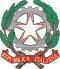 ISTITUTO COMPRENSIVO “GIACOMO MATTEOTTI”Scuola dell’ Infanzia – Primaria  – Secondaria di I gradoC.F.95598040012-Cod.Mecc.TOIC87100DVia Monte Bianco 23 – 10098 RIVOLI (TO) Tel. 011-9534952   E-mail:TOIC87100D@istruzione.it–Pec:TOIC87100D@pec.istruzione.it–Sitoweb:www.icmatteotti.edu.itALLEGATO SCHEDA ADOMANDA DI ISCRIZIONE ALLA SCUOLA DELL’INFANZIAAl Dirigente scolastico del___________________________________________________(denominazione dell’istituzione scolastica)Crocettare la scuola di preferenza:   □ Scuola Infanzia “Don Caustico” Via Lincoln, 2   □ Scuola Infanzia "Casa del Sole" Viale Nuvoli, 12   □ Scuola Infanzia "Piaget" Via Adamello, 18In caso di iscrizioni soprannumerarie per quel plesso, le richieste saranno smistate sugli altri plessi fino al raggiungimento del numero di posti disponibili. I criteri utilizzati per l’accoglimento delle domande di iscrizione sono quelli approvati  con delibera del Consiglio di Istituto n. 124 del 15/09/2022._l_ sottoscritt ____________________________________________________________   - residente in  ______________________ Via/Piazza ___________________________________- n° tel. ________________________  altri recapiti telefonici ______________________________- e-mail: _______________________________  Codice Fiscale ___________________________in qualità di  genitore/esercente la responsabilità genitoriale tutore  affidatario,CHIEDEl’iscrizione del__  bambin _ ___________________________________________________                   (cognome e nome) a codesta scuola dell’infanzia ________________________________ per l’a. s. 2024-2025       (denominazione della scuola)chiede di avvalersi,sulla base del piano triennale dell’offerta formativa della scuola e delle risorse disponibili, del seguente orario: orario ordinario delle attività educative per 40 ore settimanali oppure orario ridotto delle attività educative con svolgimento nella fascia del mattino per 25 ore settimanali oppurechiede altresì di avvalersi: dell’anticipo (per i nati entro il 30 aprile 2022) subordinatamente alla disponibilità di posti e alla precedenza dei nati che compiono tre anni entro il 31 dicembre 2024.In base alle norme sullo snellimento dell’attività amministrativa, consapevole delle responsabilità cui va incontro in caso di dichiarazione non corrispondente al vero,dichiara che- _l_ bambin _ ____________________________________________________________   (cognome e nome)				(codice fiscale)- è nat_ a ____________________________________ il __________________________- è cittadino  italiano  altro (indicare nazionalità) ________________________________- è residente a ____________________________________ (prov.) _________________- Via/piazza __________________________________n._____tel.___________________Firma di autocertificazione*____________________________________________________(Legge n. 127 del 1997, d.P.R. n. 445 del 2000) da sottoscrivere al momento della presentazione della domanda alla scuola* Alla luce delle disposizioni del Codice civile in materia di filiazione, la richiesta di iscrizione, rientrando nella responsabilità genitoriale, deve essere sempre condivisa dai genitori. Qualora la domanda sia firmata da un solo genitore, si intende che la scelta dell’istituzione scolastica sia stata condivisa.Il sottoscritto, presa visione dell’informativa resa dalla scuola ai sensi dell’articolo 13del Regolamento (UE) 2016/679 del Parlamento europeo e del Consiglio del 27 aprile 2016 relativo alla protezione delle persone fisiche con riguardo al trattamento dei dati personali, nonché alla libera circolazione di tali dati, dichiara di essere consapevole che la scuola presso la quale il bambino risulta iscritto può utilizzare i dati contenuti nella presente autocertificazione esclusivamente nell’ambito e per i fini istituzionali propri della Pubblica Amministrazione (decreto legislativo 30.6.2003, n. 196 e successive modificazioni, Regolamento (UE) 2016/679).Data      			Presa visione *                          __________________	____________________________________________________________________	__________________________________________________* Alla luce delle disposizioni del Codice civile in materia di filiazione, la richiesta di iscrizione, rientrando nella responsabilità genitoriale, deve essere sempre condivisa dai genitori. Qualora la domanda sia firmata da un solo genitore, si intende che la scelta dell’istituzione scolastica sia stata condivisa.                                                                                                                                                                                                                           ALLEGATO SCHEDA B Modulo per l’esercizio del diritto di scegliere se avvalersi o non avvalersi dell’insegnamento della religione cattolica Alunno __________________________________________________________________ Premesso che lo Stato assicura l’insegnamento della religione cattolica nelle scuole di ogni ordine e grado in conformità all’Accordo che apporta modifiche al Concordato Lateranense (art. 9.2), il presente modulo costituisce richiesta dell’autorità scolastica in ordine all’esercizio del diritto di scegliere se avvalersi o non avvalersi dell’insegnamento della religione cattolica. La scelta operata all’atto dell’iscrizione ha effetto per l’intero anno scolastico cui si riferisce e per i successivi anni di corso in cui sia prevista l’iscrizione d’ufficio, fermo restando, anche nelle modalità di applicazione, il diritto di scegliere ogni anno se avvalersi o non avvalersi dell’insegnamento della religione cattolica. Scelta di avvalersi dell’insegnamento della religione cattolica Scelta di non avvalersi dell’insegnamento della religione cattolica Firma: ________________________________ Firma: _____________________________________Genitore, o chi esercita la potestà genitoriale, per gli alunni delle scuole dell’infanzia, primarie e secondarie di I grado (se minorenni) Nel caso di genitori separati/divorziati è prevista la firma di entrambi i genitori (cfr. articolo 155 del codice civile, modificato dalla legge 8 febbraio 2006, n. 54) Data ___________________ Art. 9.2 dell’Accordo, con protocollo addizionale, tra  e  firmato il 18 febbraio 1984, ratificato con la legge 25 marzo 1985, n. 121, che apporta modificazioni al Concordato Lateranense dell’11 febbraio 1929: “, riconoscendo il valore della cultura religiosa e tenendo conto che i principi del cattolicesimo fanno parte del patrimonio storico del popolo italiano, continuerà ad assicurare, nel quadro delle finalità della scuola, l’insegnamento della religione cattolica nelle scuole pubbliche non universitarie di ogni ordine e grado. Nel rispetto della libertà di coscienza e della responsabilità educativa dei genitori, è garantito a ciascuno il diritto di scegliere se avvalersi o non avvalersi di detto insegnamento. All’atto dell’iscrizione gli studenti o i loro genitori eserciteranno tale diritto, su richiesta dell’autorità scolastica, senza che la loro scelta possa dar luogo ad alcuna forma di discriminazione”. N.B. I dati rilasciati sono utilizzati dalla scuola nel rispetto delle norme sulla privacy, di cui al regolamento definito con Decreto Ministeriale 7 dicembre 2006,n. 305DATI RICHIESTI DALL’ISTITUTO COMPRENSIVO MATTEOTTIDATI  DEL SECONDO GENITORECognome ________________________________________Nome_________________________________                               genitore/esercente la responsabilità genitoriale    tutore   affidatario- residente in  ______________________ Via/Piazza ___________________________________- n° tel. ________________________  altri recapiti telefonici ______________________________- e-mail: _______________________________  Codice Fiscale ___________________________Informazioni sull’alunno:(  ) alunno sottoposto alle vaccinazioni obbligatorie (*)DATI FACOLTATIVI – I dati saranno utilizzati come criterio per l’accoglimento delle domande(  ) alunno con allergie/intolleranze alimentari certificate:__________________________________(  ) alunno con disabilità (  ) alunno con situaz. familiare, sociale o econom. disagiata, purché documentata e comprovata dal serv. sociale.(  )  alunno appartenente a nucleo familiare in cui siano presenti uno o più membri in situazione di handicap o di invalidità riconosciuta da una struttura pubblica (min. 74% ed effettivamente conviventi)(  )  alunno appartenente a nucleo familiare in cui siano presenti uno o più membri effettivamente conviventi con invalidità, compresa tra il 34% ed il 73%, riconosciuta da una struttura pubblica  (  ) bimbo regolarmente iscritto e per il secondo anno in lista d'attesa(  ) famiglia monoparentale (celibe/nubile o vedovo/vedova) (  ) Provenienza dal nido (specificare quale______________________________________________)(  ) provenienza da altra scuola dell'infanzia (specificare quale_______________________________ per continuità formativa).(  ) alunno con genitori  occupati (  )  1 solo   (  )  entrambi  N.B.: La documentazione attestante quanto dichiarato sopra dovrà essere presentata esclusivamente          all’atto dell’iscrizione.Si ricorda di consegnare in allegato alla presente domanda:(*) copia della certificazione delle vaccinazioni  effettuateuna foto tesserafotocopia del codice fiscale del bambino e dei genitori.Eventuali certificazioni per alunni  HC.E’ possibile usufruire del servizio di pre e/o post scuola gestito da una cooperativa esterna, su richiesta e a pagamento, esclusivamente nelle scuole in cui è garantito un numero di iscritti pari o superiore a 5 (tramite moduli di iscrizione forniti dalla cooperativa stessa a inizio anno).L’ iscrizione al  servizio di refezione  deve  essere effettuata on line  sul  sito del                                               Comune di  Rivoli. www.comune.rivoli.to.itTRATTAMENTO DATII sottoscritti, presa visione dell’informativa resa dalla scuola ai sensi dell’articolo 13  del Regolamento (UE) 2016/679 relativo alla protezione delle persone fisiche con riguardo al trattamento dei dati personali, nonché alla libera circolazione di tali dati, dichiara di essere consapevole che la scuola presso la quale il bambino sarà iscritto potrà utilizzare i dati contenuti nella presente autocertificazione nell’ambito e per i fini istituzionali propri della Pubblica Amministrazione e per le altre finalità presenti nell’informativa eAUTORIZZANO\ NON AUTORIZZANOSi fa presente che il consenso può essere revocato in qualsiasi momento, inviando la richiesta al Dirigente Scolastico (Titolare del Trattamento).Data____________   Firma del genitore/tutore/affidatario__________________  Firma del genitore/tutore/affidatario_______________N.B.: Nel caso di apposizione della firma da parte di un solo genitore spuntare la seguente dichiarazione:□ Dichiaro sotto la mia responsabilità che il padre/la madre dell’alunno/a si trova nell’impossibilità di firmare ma risulta essere informato e consenziente.DATA      _________________________                                             FIRMA  ______________________________________AUTORIZZAZIONE USCITE E VISITE DI ISTRUZIONEIo sottoscritto genitore dell’alunno_________________________________   AUTORIZZO, per tutto il periodo di frequenza presso questa scuola, il/la proprio/a figlio/a a partecipare a visite guidate sul territorio.Firma del genitore/tutore/affidatario__________________	Firma del genitore/tutore/affidatario_______________Consenso dei genitori/tutori per l’effettuazione di foto/ripreseAcconsento a che mio figlio venga fotografato o ripreso nelle seguenti occasioni con eventuale pubblicazione cartacea:( ) foto di classe, uscite didattiche,  viaggi d’istruzione, partecipazione a manifestazioni sportive( ) attività e manifestazioni comunque deliberate dalla scuola e/o giornali locali( ) pubblicazione di foto sul sito web della scuola( ) Acconsento che mio figlio possa utilizzare l’accesso a Internet della scuola    N.B.  - Consapevole che medesime potranno essere distribuite ad altri alunni interessati         -  Si impegna ad utilizzare  CD-DVD per esclusivo uso  domestico e a non diffonderlo tramite internet.Firma del genitore/tutore/affidatario________________Firma del genitore/tutore/affidatario_______________Nominativi persone autorizzate  ad accompagnare e/o prelevare l’alunno in caso di necessitàRivoli________________                      		Firma del genitore/tutore/affidatario_________________	Firma del genitore/tutore/affidatario_______________Il sottoscritto, presa visione dell’informativa resa dalla scuola ai sensi dell’articolo 13 del Regolamento Europeo 679/16, dichiara di essere consapevole che la scuola può utilizzare i dati contenuti nella presente autocertificazione esclusivamente nell’ambito e per i fini istituzionali propri della Pubblica Amministrazione (Regolamento Europeo 679/16 e Regolamento ministeriale 7.12.2006, n. 305) Data _____________ Firma ___________________________________________________ Data _____________ Firma ___________________________________________________ firma congiunta se i genitori sono divorziati o separati; altrimenti, a firma dell’affidatario, il quale si obbliga a comunicare alla scuola eventuali variazioni dell’affido. I genitori dichiarano se concordano che la scuola effettui le comunicazioni più rilevanti, tra cui quelle relative alla valutazione, a entrambi i genitori o soltanto all’affidatario. N.B. I dati rilasciati sono utilizzati dalla scuola nel rispetto delle norme sulla privacy, di cui al Regolamento definito con Decreto Ministeriale 7 dicembre 2006,n. 305INFORMATIVA SULLA RESPONSABILITA' GENITORIALEINFORMATIVA SULLA RESPONSABILITA' GENITORIALEINFORMATIVA SULLA RESPONSABILITA' GENITORIALEINFORMATIVA SULLA RESPONSABILITA' GENITORIALEINFORMATIVA SULLA RESPONSABILITA' GENITORIALEINFORMATIVA SULLA RESPONSABILITA' GENITORIALEINFORMATIVA SULLA RESPONSABILITA' GENITORIALEINFORMATIVA SULLA RESPONSABILITA' GENITORIALEINFORMATIVA SULLA RESPONSABILITA' GENITORIALEINFORMATIVA SULLA RESPONSABILITA' GENITORIALEINFORMATIVA SULLA RESPONSABILITA' GENITORIALEINFORMATIVA SULLA RESPONSABILITA' GENITORIALEINFORMATIVA SULLA RESPONSABILITA' GENITORIALEINFORMATIVA SULLA RESPONSABILITA' GENITORIALEINFORMATIVA SULLA RESPONSABILITA' GENITORIALEINFORMATIVA SULLA RESPONSABILITA' GENITORIALEINFORMATIVA SULLA RESPONSABILITA' GENITORIALEINFORMATIVA SULLA RESPONSABILITA' GENITORIALEINFORMATIVA SULLA RESPONSABILITA' GENITORIALEINFORMATIVA SULLA RESPONSABILITA' GENITORIALEINFORMATIVA SULLA RESPONSABILITA' GENITORIALEINFORMATIVA SULLA RESPONSABILITA' GENITORIALEINFORMATIVA SULLA RESPONSABILITA' GENITORIALEINFORMATIVA SULLA RESPONSABILITA' GENITORIALEINFORMATIVA SULLA RESPONSABILITA' GENITORIALEINFORMATIVA SULLA RESPONSABILITA' GENITORIALEINFORMATIVA SULLA RESPONSABILITA' GENITORIALEINFORMATIVA SULLA RESPONSABILITA' GENITORIALEIl modulo cartaceo  recepisce le nuove disposizioni contenute nel decreto legislativo 28 dicembre 2013, n. 154 che ha apportato modifiche al codice civile in tema di filiazione. Si riportano di seguito le specifiche disposizioni concernenti la responsabilità genitoriale.
Art. 316 co.1
Responsabilità genitoriale.
Entrambi i genitori hanno la responsabilità genitoriale che è esercitata di comune accordo tenendo conto delle capacità, delle inclinazioni naturali e delle aspirazioni del figlio. I genitori di comune accordo stabiliscono la residenza abituale del minore.
Art.337-terco.3
Provvedimenti riguardo ai figli.
La responsabilità genitoriale è esercitata da entrambi i genitori. Le decisioni di maggiore interesse per i figli relative all'istruzione, all'educazione, alla salute e alla scelta della residenza abituale del minore sono assunte di comune accordo tenendo conto delle capacità, dell'inclinazione naturale e delle aspirazioni dei figli. In caso di disaccordo la decisione è rimessa al giudice. Limitatamente alle decisioni su questioni di ordinaria amministrazione, il giudice può stabilire che i genitori esercitino la responsabilità genitoriale separatamente. Qualora il genitore non si attenga alle condizioni dettate, il giudice valuterà detto comportamento anche al fine della modifica delle modalità di affidamento.
Art. 337-quater co. 3
Affidamento a un solo genitore e opposizione all'affidamento condiviso.
Il genitore cui sono affidati i figli in via esclusiva, salva diversa disposizione del giudice, ha l'esercizio esclusivo della responsabilità genitoriale su di essi; egli deve attenersi alle condizioni determinate dal giudice. Salvo che non sia diversamente stabilito, le decisioni di maggiore interesse per i figli sono adottate da entrambi i genitori. Il genitore cui i figli non sono affidati ha il diritto ed il dovere di vigilare sulla loro istruzione ed educazione e può ricorrere al giudice quando ritenga che siano state assunte decisioni pregiudizievoli al loro interesse.

Alla luce delle disposizioni sopra indicate, la richiesta di iscrizione, rientrando nella responsabilità genitoriale, deve essere sempre condivisa da entrambi i genitori.Il modulo cartaceo  recepisce le nuove disposizioni contenute nel decreto legislativo 28 dicembre 2013, n. 154 che ha apportato modifiche al codice civile in tema di filiazione. Si riportano di seguito le specifiche disposizioni concernenti la responsabilità genitoriale.
Art. 316 co.1
Responsabilità genitoriale.
Entrambi i genitori hanno la responsabilità genitoriale che è esercitata di comune accordo tenendo conto delle capacità, delle inclinazioni naturali e delle aspirazioni del figlio. I genitori di comune accordo stabiliscono la residenza abituale del minore.
Art.337-terco.3
Provvedimenti riguardo ai figli.
La responsabilità genitoriale è esercitata da entrambi i genitori. Le decisioni di maggiore interesse per i figli relative all'istruzione, all'educazione, alla salute e alla scelta della residenza abituale del minore sono assunte di comune accordo tenendo conto delle capacità, dell'inclinazione naturale e delle aspirazioni dei figli. In caso di disaccordo la decisione è rimessa al giudice. Limitatamente alle decisioni su questioni di ordinaria amministrazione, il giudice può stabilire che i genitori esercitino la responsabilità genitoriale separatamente. Qualora il genitore non si attenga alle condizioni dettate, il giudice valuterà detto comportamento anche al fine della modifica delle modalità di affidamento.
Art. 337-quater co. 3
Affidamento a un solo genitore e opposizione all'affidamento condiviso.
Il genitore cui sono affidati i figli in via esclusiva, salva diversa disposizione del giudice, ha l'esercizio esclusivo della responsabilità genitoriale su di essi; egli deve attenersi alle condizioni determinate dal giudice. Salvo che non sia diversamente stabilito, le decisioni di maggiore interesse per i figli sono adottate da entrambi i genitori. Il genitore cui i figli non sono affidati ha il diritto ed il dovere di vigilare sulla loro istruzione ed educazione e può ricorrere al giudice quando ritenga che siano state assunte decisioni pregiudizievoli al loro interesse.

Alla luce delle disposizioni sopra indicate, la richiesta di iscrizione, rientrando nella responsabilità genitoriale, deve essere sempre condivisa da entrambi i genitori.Il modulo cartaceo  recepisce le nuove disposizioni contenute nel decreto legislativo 28 dicembre 2013, n. 154 che ha apportato modifiche al codice civile in tema di filiazione. Si riportano di seguito le specifiche disposizioni concernenti la responsabilità genitoriale.
Art. 316 co.1
Responsabilità genitoriale.
Entrambi i genitori hanno la responsabilità genitoriale che è esercitata di comune accordo tenendo conto delle capacità, delle inclinazioni naturali e delle aspirazioni del figlio. I genitori di comune accordo stabiliscono la residenza abituale del minore.
Art.337-terco.3
Provvedimenti riguardo ai figli.
La responsabilità genitoriale è esercitata da entrambi i genitori. Le decisioni di maggiore interesse per i figli relative all'istruzione, all'educazione, alla salute e alla scelta della residenza abituale del minore sono assunte di comune accordo tenendo conto delle capacità, dell'inclinazione naturale e delle aspirazioni dei figli. In caso di disaccordo la decisione è rimessa al giudice. Limitatamente alle decisioni su questioni di ordinaria amministrazione, il giudice può stabilire che i genitori esercitino la responsabilità genitoriale separatamente. Qualora il genitore non si attenga alle condizioni dettate, il giudice valuterà detto comportamento anche al fine della modifica delle modalità di affidamento.
Art. 337-quater co. 3
Affidamento a un solo genitore e opposizione all'affidamento condiviso.
Il genitore cui sono affidati i figli in via esclusiva, salva diversa disposizione del giudice, ha l'esercizio esclusivo della responsabilità genitoriale su di essi; egli deve attenersi alle condizioni determinate dal giudice. Salvo che non sia diversamente stabilito, le decisioni di maggiore interesse per i figli sono adottate da entrambi i genitori. Il genitore cui i figli non sono affidati ha il diritto ed il dovere di vigilare sulla loro istruzione ed educazione e può ricorrere al giudice quando ritenga che siano state assunte decisioni pregiudizievoli al loro interesse.

Alla luce delle disposizioni sopra indicate, la richiesta di iscrizione, rientrando nella responsabilità genitoriale, deve essere sempre condivisa da entrambi i genitori.Il modulo cartaceo  recepisce le nuove disposizioni contenute nel decreto legislativo 28 dicembre 2013, n. 154 che ha apportato modifiche al codice civile in tema di filiazione. Si riportano di seguito le specifiche disposizioni concernenti la responsabilità genitoriale.
Art. 316 co.1
Responsabilità genitoriale.
Entrambi i genitori hanno la responsabilità genitoriale che è esercitata di comune accordo tenendo conto delle capacità, delle inclinazioni naturali e delle aspirazioni del figlio. I genitori di comune accordo stabiliscono la residenza abituale del minore.
Art.337-terco.3
Provvedimenti riguardo ai figli.
La responsabilità genitoriale è esercitata da entrambi i genitori. Le decisioni di maggiore interesse per i figli relative all'istruzione, all'educazione, alla salute e alla scelta della residenza abituale del minore sono assunte di comune accordo tenendo conto delle capacità, dell'inclinazione naturale e delle aspirazioni dei figli. In caso di disaccordo la decisione è rimessa al giudice. Limitatamente alle decisioni su questioni di ordinaria amministrazione, il giudice può stabilire che i genitori esercitino la responsabilità genitoriale separatamente. Qualora il genitore non si attenga alle condizioni dettate, il giudice valuterà detto comportamento anche al fine della modifica delle modalità di affidamento.
Art. 337-quater co. 3
Affidamento a un solo genitore e opposizione all'affidamento condiviso.
Il genitore cui sono affidati i figli in via esclusiva, salva diversa disposizione del giudice, ha l'esercizio esclusivo della responsabilità genitoriale su di essi; egli deve attenersi alle condizioni determinate dal giudice. Salvo che non sia diversamente stabilito, le decisioni di maggiore interesse per i figli sono adottate da entrambi i genitori. Il genitore cui i figli non sono affidati ha il diritto ed il dovere di vigilare sulla loro istruzione ed educazione e può ricorrere al giudice quando ritenga che siano state assunte decisioni pregiudizievoli al loro interesse.

Alla luce delle disposizioni sopra indicate, la richiesta di iscrizione, rientrando nella responsabilità genitoriale, deve essere sempre condivisa da entrambi i genitori.Il modulo cartaceo  recepisce le nuove disposizioni contenute nel decreto legislativo 28 dicembre 2013, n. 154 che ha apportato modifiche al codice civile in tema di filiazione. Si riportano di seguito le specifiche disposizioni concernenti la responsabilità genitoriale.
Art. 316 co.1
Responsabilità genitoriale.
Entrambi i genitori hanno la responsabilità genitoriale che è esercitata di comune accordo tenendo conto delle capacità, delle inclinazioni naturali e delle aspirazioni del figlio. I genitori di comune accordo stabiliscono la residenza abituale del minore.
Art.337-terco.3
Provvedimenti riguardo ai figli.
La responsabilità genitoriale è esercitata da entrambi i genitori. Le decisioni di maggiore interesse per i figli relative all'istruzione, all'educazione, alla salute e alla scelta della residenza abituale del minore sono assunte di comune accordo tenendo conto delle capacità, dell'inclinazione naturale e delle aspirazioni dei figli. In caso di disaccordo la decisione è rimessa al giudice. Limitatamente alle decisioni su questioni di ordinaria amministrazione, il giudice può stabilire che i genitori esercitino la responsabilità genitoriale separatamente. Qualora il genitore non si attenga alle condizioni dettate, il giudice valuterà detto comportamento anche al fine della modifica delle modalità di affidamento.
Art. 337-quater co. 3
Affidamento a un solo genitore e opposizione all'affidamento condiviso.
Il genitore cui sono affidati i figli in via esclusiva, salva diversa disposizione del giudice, ha l'esercizio esclusivo della responsabilità genitoriale su di essi; egli deve attenersi alle condizioni determinate dal giudice. Salvo che non sia diversamente stabilito, le decisioni di maggiore interesse per i figli sono adottate da entrambi i genitori. Il genitore cui i figli non sono affidati ha il diritto ed il dovere di vigilare sulla loro istruzione ed educazione e può ricorrere al giudice quando ritenga che siano state assunte decisioni pregiudizievoli al loro interesse.

Alla luce delle disposizioni sopra indicate, la richiesta di iscrizione, rientrando nella responsabilità genitoriale, deve essere sempre condivisa da entrambi i genitori.Il modulo cartaceo  recepisce le nuove disposizioni contenute nel decreto legislativo 28 dicembre 2013, n. 154 che ha apportato modifiche al codice civile in tema di filiazione. Si riportano di seguito le specifiche disposizioni concernenti la responsabilità genitoriale.
Art. 316 co.1
Responsabilità genitoriale.
Entrambi i genitori hanno la responsabilità genitoriale che è esercitata di comune accordo tenendo conto delle capacità, delle inclinazioni naturali e delle aspirazioni del figlio. I genitori di comune accordo stabiliscono la residenza abituale del minore.
Art.337-terco.3
Provvedimenti riguardo ai figli.
La responsabilità genitoriale è esercitata da entrambi i genitori. Le decisioni di maggiore interesse per i figli relative all'istruzione, all'educazione, alla salute e alla scelta della residenza abituale del minore sono assunte di comune accordo tenendo conto delle capacità, dell'inclinazione naturale e delle aspirazioni dei figli. In caso di disaccordo la decisione è rimessa al giudice. Limitatamente alle decisioni su questioni di ordinaria amministrazione, il giudice può stabilire che i genitori esercitino la responsabilità genitoriale separatamente. Qualora il genitore non si attenga alle condizioni dettate, il giudice valuterà detto comportamento anche al fine della modifica delle modalità di affidamento.
Art. 337-quater co. 3
Affidamento a un solo genitore e opposizione all'affidamento condiviso.
Il genitore cui sono affidati i figli in via esclusiva, salva diversa disposizione del giudice, ha l'esercizio esclusivo della responsabilità genitoriale su di essi; egli deve attenersi alle condizioni determinate dal giudice. Salvo che non sia diversamente stabilito, le decisioni di maggiore interesse per i figli sono adottate da entrambi i genitori. Il genitore cui i figli non sono affidati ha il diritto ed il dovere di vigilare sulla loro istruzione ed educazione e può ricorrere al giudice quando ritenga che siano state assunte decisioni pregiudizievoli al loro interesse.

Alla luce delle disposizioni sopra indicate, la richiesta di iscrizione, rientrando nella responsabilità genitoriale, deve essere sempre condivisa da entrambi i genitori.Il modulo cartaceo  recepisce le nuove disposizioni contenute nel decreto legislativo 28 dicembre 2013, n. 154 che ha apportato modifiche al codice civile in tema di filiazione. Si riportano di seguito le specifiche disposizioni concernenti la responsabilità genitoriale.
Art. 316 co.1
Responsabilità genitoriale.
Entrambi i genitori hanno la responsabilità genitoriale che è esercitata di comune accordo tenendo conto delle capacità, delle inclinazioni naturali e delle aspirazioni del figlio. I genitori di comune accordo stabiliscono la residenza abituale del minore.
Art.337-terco.3
Provvedimenti riguardo ai figli.
La responsabilità genitoriale è esercitata da entrambi i genitori. Le decisioni di maggiore interesse per i figli relative all'istruzione, all'educazione, alla salute e alla scelta della residenza abituale del minore sono assunte di comune accordo tenendo conto delle capacità, dell'inclinazione naturale e delle aspirazioni dei figli. In caso di disaccordo la decisione è rimessa al giudice. Limitatamente alle decisioni su questioni di ordinaria amministrazione, il giudice può stabilire che i genitori esercitino la responsabilità genitoriale separatamente. Qualora il genitore non si attenga alle condizioni dettate, il giudice valuterà detto comportamento anche al fine della modifica delle modalità di affidamento.
Art. 337-quater co. 3
Affidamento a un solo genitore e opposizione all'affidamento condiviso.
Il genitore cui sono affidati i figli in via esclusiva, salva diversa disposizione del giudice, ha l'esercizio esclusivo della responsabilità genitoriale su di essi; egli deve attenersi alle condizioni determinate dal giudice. Salvo che non sia diversamente stabilito, le decisioni di maggiore interesse per i figli sono adottate da entrambi i genitori. Il genitore cui i figli non sono affidati ha il diritto ed il dovere di vigilare sulla loro istruzione ed educazione e può ricorrere al giudice quando ritenga che siano state assunte decisioni pregiudizievoli al loro interesse.

Alla luce delle disposizioni sopra indicate, la richiesta di iscrizione, rientrando nella responsabilità genitoriale, deve essere sempre condivisa da entrambi i genitori.Il modulo cartaceo  recepisce le nuove disposizioni contenute nel decreto legislativo 28 dicembre 2013, n. 154 che ha apportato modifiche al codice civile in tema di filiazione. Si riportano di seguito le specifiche disposizioni concernenti la responsabilità genitoriale.
Art. 316 co.1
Responsabilità genitoriale.
Entrambi i genitori hanno la responsabilità genitoriale che è esercitata di comune accordo tenendo conto delle capacità, delle inclinazioni naturali e delle aspirazioni del figlio. I genitori di comune accordo stabiliscono la residenza abituale del minore.
Art.337-terco.3
Provvedimenti riguardo ai figli.
La responsabilità genitoriale è esercitata da entrambi i genitori. Le decisioni di maggiore interesse per i figli relative all'istruzione, all'educazione, alla salute e alla scelta della residenza abituale del minore sono assunte di comune accordo tenendo conto delle capacità, dell'inclinazione naturale e delle aspirazioni dei figli. In caso di disaccordo la decisione è rimessa al giudice. Limitatamente alle decisioni su questioni di ordinaria amministrazione, il giudice può stabilire che i genitori esercitino la responsabilità genitoriale separatamente. Qualora il genitore non si attenga alle condizioni dettate, il giudice valuterà detto comportamento anche al fine della modifica delle modalità di affidamento.
Art. 337-quater co. 3
Affidamento a un solo genitore e opposizione all'affidamento condiviso.
Il genitore cui sono affidati i figli in via esclusiva, salva diversa disposizione del giudice, ha l'esercizio esclusivo della responsabilità genitoriale su di essi; egli deve attenersi alle condizioni determinate dal giudice. Salvo che non sia diversamente stabilito, le decisioni di maggiore interesse per i figli sono adottate da entrambi i genitori. Il genitore cui i figli non sono affidati ha il diritto ed il dovere di vigilare sulla loro istruzione ed educazione e può ricorrere al giudice quando ritenga che siano state assunte decisioni pregiudizievoli al loro interesse.

Alla luce delle disposizioni sopra indicate, la richiesta di iscrizione, rientrando nella responsabilità genitoriale, deve essere sempre condivisa da entrambi i genitori.Il modulo cartaceo  recepisce le nuove disposizioni contenute nel decreto legislativo 28 dicembre 2013, n. 154 che ha apportato modifiche al codice civile in tema di filiazione. Si riportano di seguito le specifiche disposizioni concernenti la responsabilità genitoriale.
Art. 316 co.1
Responsabilità genitoriale.
Entrambi i genitori hanno la responsabilità genitoriale che è esercitata di comune accordo tenendo conto delle capacità, delle inclinazioni naturali e delle aspirazioni del figlio. I genitori di comune accordo stabiliscono la residenza abituale del minore.
Art.337-terco.3
Provvedimenti riguardo ai figli.
La responsabilità genitoriale è esercitata da entrambi i genitori. Le decisioni di maggiore interesse per i figli relative all'istruzione, all'educazione, alla salute e alla scelta della residenza abituale del minore sono assunte di comune accordo tenendo conto delle capacità, dell'inclinazione naturale e delle aspirazioni dei figli. In caso di disaccordo la decisione è rimessa al giudice. Limitatamente alle decisioni su questioni di ordinaria amministrazione, il giudice può stabilire che i genitori esercitino la responsabilità genitoriale separatamente. Qualora il genitore non si attenga alle condizioni dettate, il giudice valuterà detto comportamento anche al fine della modifica delle modalità di affidamento.
Art. 337-quater co. 3
Affidamento a un solo genitore e opposizione all'affidamento condiviso.
Il genitore cui sono affidati i figli in via esclusiva, salva diversa disposizione del giudice, ha l'esercizio esclusivo della responsabilità genitoriale su di essi; egli deve attenersi alle condizioni determinate dal giudice. Salvo che non sia diversamente stabilito, le decisioni di maggiore interesse per i figli sono adottate da entrambi i genitori. Il genitore cui i figli non sono affidati ha il diritto ed il dovere di vigilare sulla loro istruzione ed educazione e può ricorrere al giudice quando ritenga che siano state assunte decisioni pregiudizievoli al loro interesse.

Alla luce delle disposizioni sopra indicate, la richiesta di iscrizione, rientrando nella responsabilità genitoriale, deve essere sempre condivisa da entrambi i genitori.Il modulo cartaceo  recepisce le nuove disposizioni contenute nel decreto legislativo 28 dicembre 2013, n. 154 che ha apportato modifiche al codice civile in tema di filiazione. Si riportano di seguito le specifiche disposizioni concernenti la responsabilità genitoriale.
Art. 316 co.1
Responsabilità genitoriale.
Entrambi i genitori hanno la responsabilità genitoriale che è esercitata di comune accordo tenendo conto delle capacità, delle inclinazioni naturali e delle aspirazioni del figlio. I genitori di comune accordo stabiliscono la residenza abituale del minore.
Art.337-terco.3
Provvedimenti riguardo ai figli.
La responsabilità genitoriale è esercitata da entrambi i genitori. Le decisioni di maggiore interesse per i figli relative all'istruzione, all'educazione, alla salute e alla scelta della residenza abituale del minore sono assunte di comune accordo tenendo conto delle capacità, dell'inclinazione naturale e delle aspirazioni dei figli. In caso di disaccordo la decisione è rimessa al giudice. Limitatamente alle decisioni su questioni di ordinaria amministrazione, il giudice può stabilire che i genitori esercitino la responsabilità genitoriale separatamente. Qualora il genitore non si attenga alle condizioni dettate, il giudice valuterà detto comportamento anche al fine della modifica delle modalità di affidamento.
Art. 337-quater co. 3
Affidamento a un solo genitore e opposizione all'affidamento condiviso.
Il genitore cui sono affidati i figli in via esclusiva, salva diversa disposizione del giudice, ha l'esercizio esclusivo della responsabilità genitoriale su di essi; egli deve attenersi alle condizioni determinate dal giudice. Salvo che non sia diversamente stabilito, le decisioni di maggiore interesse per i figli sono adottate da entrambi i genitori. Il genitore cui i figli non sono affidati ha il diritto ed il dovere di vigilare sulla loro istruzione ed educazione e può ricorrere al giudice quando ritenga che siano state assunte decisioni pregiudizievoli al loro interesse.

Alla luce delle disposizioni sopra indicate, la richiesta di iscrizione, rientrando nella responsabilità genitoriale, deve essere sempre condivisa da entrambi i genitori.Il modulo cartaceo  recepisce le nuove disposizioni contenute nel decreto legislativo 28 dicembre 2013, n. 154 che ha apportato modifiche al codice civile in tema di filiazione. Si riportano di seguito le specifiche disposizioni concernenti la responsabilità genitoriale.
Art. 316 co.1
Responsabilità genitoriale.
Entrambi i genitori hanno la responsabilità genitoriale che è esercitata di comune accordo tenendo conto delle capacità, delle inclinazioni naturali e delle aspirazioni del figlio. I genitori di comune accordo stabiliscono la residenza abituale del minore.
Art.337-terco.3
Provvedimenti riguardo ai figli.
La responsabilità genitoriale è esercitata da entrambi i genitori. Le decisioni di maggiore interesse per i figli relative all'istruzione, all'educazione, alla salute e alla scelta della residenza abituale del minore sono assunte di comune accordo tenendo conto delle capacità, dell'inclinazione naturale e delle aspirazioni dei figli. In caso di disaccordo la decisione è rimessa al giudice. Limitatamente alle decisioni su questioni di ordinaria amministrazione, il giudice può stabilire che i genitori esercitino la responsabilità genitoriale separatamente. Qualora il genitore non si attenga alle condizioni dettate, il giudice valuterà detto comportamento anche al fine della modifica delle modalità di affidamento.
Art. 337-quater co. 3
Affidamento a un solo genitore e opposizione all'affidamento condiviso.
Il genitore cui sono affidati i figli in via esclusiva, salva diversa disposizione del giudice, ha l'esercizio esclusivo della responsabilità genitoriale su di essi; egli deve attenersi alle condizioni determinate dal giudice. Salvo che non sia diversamente stabilito, le decisioni di maggiore interesse per i figli sono adottate da entrambi i genitori. Il genitore cui i figli non sono affidati ha il diritto ed il dovere di vigilare sulla loro istruzione ed educazione e può ricorrere al giudice quando ritenga che siano state assunte decisioni pregiudizievoli al loro interesse.

Alla luce delle disposizioni sopra indicate, la richiesta di iscrizione, rientrando nella responsabilità genitoriale, deve essere sempre condivisa da entrambi i genitori.Il modulo cartaceo  recepisce le nuove disposizioni contenute nel decreto legislativo 28 dicembre 2013, n. 154 che ha apportato modifiche al codice civile in tema di filiazione. Si riportano di seguito le specifiche disposizioni concernenti la responsabilità genitoriale.
Art. 316 co.1
Responsabilità genitoriale.
Entrambi i genitori hanno la responsabilità genitoriale che è esercitata di comune accordo tenendo conto delle capacità, delle inclinazioni naturali e delle aspirazioni del figlio. I genitori di comune accordo stabiliscono la residenza abituale del minore.
Art.337-terco.3
Provvedimenti riguardo ai figli.
La responsabilità genitoriale è esercitata da entrambi i genitori. Le decisioni di maggiore interesse per i figli relative all'istruzione, all'educazione, alla salute e alla scelta della residenza abituale del minore sono assunte di comune accordo tenendo conto delle capacità, dell'inclinazione naturale e delle aspirazioni dei figli. In caso di disaccordo la decisione è rimessa al giudice. Limitatamente alle decisioni su questioni di ordinaria amministrazione, il giudice può stabilire che i genitori esercitino la responsabilità genitoriale separatamente. Qualora il genitore non si attenga alle condizioni dettate, il giudice valuterà detto comportamento anche al fine della modifica delle modalità di affidamento.
Art. 337-quater co. 3
Affidamento a un solo genitore e opposizione all'affidamento condiviso.
Il genitore cui sono affidati i figli in via esclusiva, salva diversa disposizione del giudice, ha l'esercizio esclusivo della responsabilità genitoriale su di essi; egli deve attenersi alle condizioni determinate dal giudice. Salvo che non sia diversamente stabilito, le decisioni di maggiore interesse per i figli sono adottate da entrambi i genitori. Il genitore cui i figli non sono affidati ha il diritto ed il dovere di vigilare sulla loro istruzione ed educazione e può ricorrere al giudice quando ritenga che siano state assunte decisioni pregiudizievoli al loro interesse.

Alla luce delle disposizioni sopra indicate, la richiesta di iscrizione, rientrando nella responsabilità genitoriale, deve essere sempre condivisa da entrambi i genitori.Il modulo cartaceo  recepisce le nuove disposizioni contenute nel decreto legislativo 28 dicembre 2013, n. 154 che ha apportato modifiche al codice civile in tema di filiazione. Si riportano di seguito le specifiche disposizioni concernenti la responsabilità genitoriale.
Art. 316 co.1
Responsabilità genitoriale.
Entrambi i genitori hanno la responsabilità genitoriale che è esercitata di comune accordo tenendo conto delle capacità, delle inclinazioni naturali e delle aspirazioni del figlio. I genitori di comune accordo stabiliscono la residenza abituale del minore.
Art.337-terco.3
Provvedimenti riguardo ai figli.
La responsabilità genitoriale è esercitata da entrambi i genitori. Le decisioni di maggiore interesse per i figli relative all'istruzione, all'educazione, alla salute e alla scelta della residenza abituale del minore sono assunte di comune accordo tenendo conto delle capacità, dell'inclinazione naturale e delle aspirazioni dei figli. In caso di disaccordo la decisione è rimessa al giudice. Limitatamente alle decisioni su questioni di ordinaria amministrazione, il giudice può stabilire che i genitori esercitino la responsabilità genitoriale separatamente. Qualora il genitore non si attenga alle condizioni dettate, il giudice valuterà detto comportamento anche al fine della modifica delle modalità di affidamento.
Art. 337-quater co. 3
Affidamento a un solo genitore e opposizione all'affidamento condiviso.
Il genitore cui sono affidati i figli in via esclusiva, salva diversa disposizione del giudice, ha l'esercizio esclusivo della responsabilità genitoriale su di essi; egli deve attenersi alle condizioni determinate dal giudice. Salvo che non sia diversamente stabilito, le decisioni di maggiore interesse per i figli sono adottate da entrambi i genitori. Il genitore cui i figli non sono affidati ha il diritto ed il dovere di vigilare sulla loro istruzione ed educazione e può ricorrere al giudice quando ritenga che siano state assunte decisioni pregiudizievoli al loro interesse.

Alla luce delle disposizioni sopra indicate, la richiesta di iscrizione, rientrando nella responsabilità genitoriale, deve essere sempre condivisa da entrambi i genitori.Il modulo cartaceo  recepisce le nuove disposizioni contenute nel decreto legislativo 28 dicembre 2013, n. 154 che ha apportato modifiche al codice civile in tema di filiazione. Si riportano di seguito le specifiche disposizioni concernenti la responsabilità genitoriale.
Art. 316 co.1
Responsabilità genitoriale.
Entrambi i genitori hanno la responsabilità genitoriale che è esercitata di comune accordo tenendo conto delle capacità, delle inclinazioni naturali e delle aspirazioni del figlio. I genitori di comune accordo stabiliscono la residenza abituale del minore.
Art.337-terco.3
Provvedimenti riguardo ai figli.
La responsabilità genitoriale è esercitata da entrambi i genitori. Le decisioni di maggiore interesse per i figli relative all'istruzione, all'educazione, alla salute e alla scelta della residenza abituale del minore sono assunte di comune accordo tenendo conto delle capacità, dell'inclinazione naturale e delle aspirazioni dei figli. In caso di disaccordo la decisione è rimessa al giudice. Limitatamente alle decisioni su questioni di ordinaria amministrazione, il giudice può stabilire che i genitori esercitino la responsabilità genitoriale separatamente. Qualora il genitore non si attenga alle condizioni dettate, il giudice valuterà detto comportamento anche al fine della modifica delle modalità di affidamento.
Art. 337-quater co. 3
Affidamento a un solo genitore e opposizione all'affidamento condiviso.
Il genitore cui sono affidati i figli in via esclusiva, salva diversa disposizione del giudice, ha l'esercizio esclusivo della responsabilità genitoriale su di essi; egli deve attenersi alle condizioni determinate dal giudice. Salvo che non sia diversamente stabilito, le decisioni di maggiore interesse per i figli sono adottate da entrambi i genitori. Il genitore cui i figli non sono affidati ha il diritto ed il dovere di vigilare sulla loro istruzione ed educazione e può ricorrere al giudice quando ritenga che siano state assunte decisioni pregiudizievoli al loro interesse.

Alla luce delle disposizioni sopra indicate, la richiesta di iscrizione, rientrando nella responsabilità genitoriale, deve essere sempre condivisa da entrambi i genitori.Il modulo cartaceo  recepisce le nuove disposizioni contenute nel decreto legislativo 28 dicembre 2013, n. 154 che ha apportato modifiche al codice civile in tema di filiazione. Si riportano di seguito le specifiche disposizioni concernenti la responsabilità genitoriale.
Art. 316 co.1
Responsabilità genitoriale.
Entrambi i genitori hanno la responsabilità genitoriale che è esercitata di comune accordo tenendo conto delle capacità, delle inclinazioni naturali e delle aspirazioni del figlio. I genitori di comune accordo stabiliscono la residenza abituale del minore.
Art.337-terco.3
Provvedimenti riguardo ai figli.
La responsabilità genitoriale è esercitata da entrambi i genitori. Le decisioni di maggiore interesse per i figli relative all'istruzione, all'educazione, alla salute e alla scelta della residenza abituale del minore sono assunte di comune accordo tenendo conto delle capacità, dell'inclinazione naturale e delle aspirazioni dei figli. In caso di disaccordo la decisione è rimessa al giudice. Limitatamente alle decisioni su questioni di ordinaria amministrazione, il giudice può stabilire che i genitori esercitino la responsabilità genitoriale separatamente. Qualora il genitore non si attenga alle condizioni dettate, il giudice valuterà detto comportamento anche al fine della modifica delle modalità di affidamento.
Art. 337-quater co. 3
Affidamento a un solo genitore e opposizione all'affidamento condiviso.
Il genitore cui sono affidati i figli in via esclusiva, salva diversa disposizione del giudice, ha l'esercizio esclusivo della responsabilità genitoriale su di essi; egli deve attenersi alle condizioni determinate dal giudice. Salvo che non sia diversamente stabilito, le decisioni di maggiore interesse per i figli sono adottate da entrambi i genitori. Il genitore cui i figli non sono affidati ha il diritto ed il dovere di vigilare sulla loro istruzione ed educazione e può ricorrere al giudice quando ritenga che siano state assunte decisioni pregiudizievoli al loro interesse.

Alla luce delle disposizioni sopra indicate, la richiesta di iscrizione, rientrando nella responsabilità genitoriale, deve essere sempre condivisa da entrambi i genitori.Il modulo cartaceo  recepisce le nuove disposizioni contenute nel decreto legislativo 28 dicembre 2013, n. 154 che ha apportato modifiche al codice civile in tema di filiazione. Si riportano di seguito le specifiche disposizioni concernenti la responsabilità genitoriale.
Art. 316 co.1
Responsabilità genitoriale.
Entrambi i genitori hanno la responsabilità genitoriale che è esercitata di comune accordo tenendo conto delle capacità, delle inclinazioni naturali e delle aspirazioni del figlio. I genitori di comune accordo stabiliscono la residenza abituale del minore.
Art.337-terco.3
Provvedimenti riguardo ai figli.
La responsabilità genitoriale è esercitata da entrambi i genitori. Le decisioni di maggiore interesse per i figli relative all'istruzione, all'educazione, alla salute e alla scelta della residenza abituale del minore sono assunte di comune accordo tenendo conto delle capacità, dell'inclinazione naturale e delle aspirazioni dei figli. In caso di disaccordo la decisione è rimessa al giudice. Limitatamente alle decisioni su questioni di ordinaria amministrazione, il giudice può stabilire che i genitori esercitino la responsabilità genitoriale separatamente. Qualora il genitore non si attenga alle condizioni dettate, il giudice valuterà detto comportamento anche al fine della modifica delle modalità di affidamento.
Art. 337-quater co. 3
Affidamento a un solo genitore e opposizione all'affidamento condiviso.
Il genitore cui sono affidati i figli in via esclusiva, salva diversa disposizione del giudice, ha l'esercizio esclusivo della responsabilità genitoriale su di essi; egli deve attenersi alle condizioni determinate dal giudice. Salvo che non sia diversamente stabilito, le decisioni di maggiore interesse per i figli sono adottate da entrambi i genitori. Il genitore cui i figli non sono affidati ha il diritto ed il dovere di vigilare sulla loro istruzione ed educazione e può ricorrere al giudice quando ritenga che siano state assunte decisioni pregiudizievoli al loro interesse.

Alla luce delle disposizioni sopra indicate, la richiesta di iscrizione, rientrando nella responsabilità genitoriale, deve essere sempre condivisa da entrambi i genitori.Il modulo cartaceo  recepisce le nuove disposizioni contenute nel decreto legislativo 28 dicembre 2013, n. 154 che ha apportato modifiche al codice civile in tema di filiazione. Si riportano di seguito le specifiche disposizioni concernenti la responsabilità genitoriale.
Art. 316 co.1
Responsabilità genitoriale.
Entrambi i genitori hanno la responsabilità genitoriale che è esercitata di comune accordo tenendo conto delle capacità, delle inclinazioni naturali e delle aspirazioni del figlio. I genitori di comune accordo stabiliscono la residenza abituale del minore.
Art.337-terco.3
Provvedimenti riguardo ai figli.
La responsabilità genitoriale è esercitata da entrambi i genitori. Le decisioni di maggiore interesse per i figli relative all'istruzione, all'educazione, alla salute e alla scelta della residenza abituale del minore sono assunte di comune accordo tenendo conto delle capacità, dell'inclinazione naturale e delle aspirazioni dei figli. In caso di disaccordo la decisione è rimessa al giudice. Limitatamente alle decisioni su questioni di ordinaria amministrazione, il giudice può stabilire che i genitori esercitino la responsabilità genitoriale separatamente. Qualora il genitore non si attenga alle condizioni dettate, il giudice valuterà detto comportamento anche al fine della modifica delle modalità di affidamento.
Art. 337-quater co. 3
Affidamento a un solo genitore e opposizione all'affidamento condiviso.
Il genitore cui sono affidati i figli in via esclusiva, salva diversa disposizione del giudice, ha l'esercizio esclusivo della responsabilità genitoriale su di essi; egli deve attenersi alle condizioni determinate dal giudice. Salvo che non sia diversamente stabilito, le decisioni di maggiore interesse per i figli sono adottate da entrambi i genitori. Il genitore cui i figli non sono affidati ha il diritto ed il dovere di vigilare sulla loro istruzione ed educazione e può ricorrere al giudice quando ritenga che siano state assunte decisioni pregiudizievoli al loro interesse.

Alla luce delle disposizioni sopra indicate, la richiesta di iscrizione, rientrando nella responsabilità genitoriale, deve essere sempre condivisa da entrambi i genitori.Il modulo cartaceo  recepisce le nuove disposizioni contenute nel decreto legislativo 28 dicembre 2013, n. 154 che ha apportato modifiche al codice civile in tema di filiazione. Si riportano di seguito le specifiche disposizioni concernenti la responsabilità genitoriale.
Art. 316 co.1
Responsabilità genitoriale.
Entrambi i genitori hanno la responsabilità genitoriale che è esercitata di comune accordo tenendo conto delle capacità, delle inclinazioni naturali e delle aspirazioni del figlio. I genitori di comune accordo stabiliscono la residenza abituale del minore.
Art.337-terco.3
Provvedimenti riguardo ai figli.
La responsabilità genitoriale è esercitata da entrambi i genitori. Le decisioni di maggiore interesse per i figli relative all'istruzione, all'educazione, alla salute e alla scelta della residenza abituale del minore sono assunte di comune accordo tenendo conto delle capacità, dell'inclinazione naturale e delle aspirazioni dei figli. In caso di disaccordo la decisione è rimessa al giudice. Limitatamente alle decisioni su questioni di ordinaria amministrazione, il giudice può stabilire che i genitori esercitino la responsabilità genitoriale separatamente. Qualora il genitore non si attenga alle condizioni dettate, il giudice valuterà detto comportamento anche al fine della modifica delle modalità di affidamento.
Art. 337-quater co. 3
Affidamento a un solo genitore e opposizione all'affidamento condiviso.
Il genitore cui sono affidati i figli in via esclusiva, salva diversa disposizione del giudice, ha l'esercizio esclusivo della responsabilità genitoriale su di essi; egli deve attenersi alle condizioni determinate dal giudice. Salvo che non sia diversamente stabilito, le decisioni di maggiore interesse per i figli sono adottate da entrambi i genitori. Il genitore cui i figli non sono affidati ha il diritto ed il dovere di vigilare sulla loro istruzione ed educazione e può ricorrere al giudice quando ritenga che siano state assunte decisioni pregiudizievoli al loro interesse.

Alla luce delle disposizioni sopra indicate, la richiesta di iscrizione, rientrando nella responsabilità genitoriale, deve essere sempre condivisa da entrambi i genitori.Il modulo cartaceo  recepisce le nuove disposizioni contenute nel decreto legislativo 28 dicembre 2013, n. 154 che ha apportato modifiche al codice civile in tema di filiazione. Si riportano di seguito le specifiche disposizioni concernenti la responsabilità genitoriale.
Art. 316 co.1
Responsabilità genitoriale.
Entrambi i genitori hanno la responsabilità genitoriale che è esercitata di comune accordo tenendo conto delle capacità, delle inclinazioni naturali e delle aspirazioni del figlio. I genitori di comune accordo stabiliscono la residenza abituale del minore.
Art.337-terco.3
Provvedimenti riguardo ai figli.
La responsabilità genitoriale è esercitata da entrambi i genitori. Le decisioni di maggiore interesse per i figli relative all'istruzione, all'educazione, alla salute e alla scelta della residenza abituale del minore sono assunte di comune accordo tenendo conto delle capacità, dell'inclinazione naturale e delle aspirazioni dei figli. In caso di disaccordo la decisione è rimessa al giudice. Limitatamente alle decisioni su questioni di ordinaria amministrazione, il giudice può stabilire che i genitori esercitino la responsabilità genitoriale separatamente. Qualora il genitore non si attenga alle condizioni dettate, il giudice valuterà detto comportamento anche al fine della modifica delle modalità di affidamento.
Art. 337-quater co. 3
Affidamento a un solo genitore e opposizione all'affidamento condiviso.
Il genitore cui sono affidati i figli in via esclusiva, salva diversa disposizione del giudice, ha l'esercizio esclusivo della responsabilità genitoriale su di essi; egli deve attenersi alle condizioni determinate dal giudice. Salvo che non sia diversamente stabilito, le decisioni di maggiore interesse per i figli sono adottate da entrambi i genitori. Il genitore cui i figli non sono affidati ha il diritto ed il dovere di vigilare sulla loro istruzione ed educazione e può ricorrere al giudice quando ritenga che siano state assunte decisioni pregiudizievoli al loro interesse.

Alla luce delle disposizioni sopra indicate, la richiesta di iscrizione, rientrando nella responsabilità genitoriale, deve essere sempre condivisa da entrambi i genitori.Il modulo cartaceo  recepisce le nuove disposizioni contenute nel decreto legislativo 28 dicembre 2013, n. 154 che ha apportato modifiche al codice civile in tema di filiazione. Si riportano di seguito le specifiche disposizioni concernenti la responsabilità genitoriale.
Art. 316 co.1
Responsabilità genitoriale.
Entrambi i genitori hanno la responsabilità genitoriale che è esercitata di comune accordo tenendo conto delle capacità, delle inclinazioni naturali e delle aspirazioni del figlio. I genitori di comune accordo stabiliscono la residenza abituale del minore.
Art.337-terco.3
Provvedimenti riguardo ai figli.
La responsabilità genitoriale è esercitata da entrambi i genitori. Le decisioni di maggiore interesse per i figli relative all'istruzione, all'educazione, alla salute e alla scelta della residenza abituale del minore sono assunte di comune accordo tenendo conto delle capacità, dell'inclinazione naturale e delle aspirazioni dei figli. In caso di disaccordo la decisione è rimessa al giudice. Limitatamente alle decisioni su questioni di ordinaria amministrazione, il giudice può stabilire che i genitori esercitino la responsabilità genitoriale separatamente. Qualora il genitore non si attenga alle condizioni dettate, il giudice valuterà detto comportamento anche al fine della modifica delle modalità di affidamento.
Art. 337-quater co. 3
Affidamento a un solo genitore e opposizione all'affidamento condiviso.
Il genitore cui sono affidati i figli in via esclusiva, salva diversa disposizione del giudice, ha l'esercizio esclusivo della responsabilità genitoriale su di essi; egli deve attenersi alle condizioni determinate dal giudice. Salvo che non sia diversamente stabilito, le decisioni di maggiore interesse per i figli sono adottate da entrambi i genitori. Il genitore cui i figli non sono affidati ha il diritto ed il dovere di vigilare sulla loro istruzione ed educazione e può ricorrere al giudice quando ritenga che siano state assunte decisioni pregiudizievoli al loro interesse.

Alla luce delle disposizioni sopra indicate, la richiesta di iscrizione, rientrando nella responsabilità genitoriale, deve essere sempre condivisa da entrambi i genitori.Il modulo cartaceo  recepisce le nuove disposizioni contenute nel decreto legislativo 28 dicembre 2013, n. 154 che ha apportato modifiche al codice civile in tema di filiazione. Si riportano di seguito le specifiche disposizioni concernenti la responsabilità genitoriale.
Art. 316 co.1
Responsabilità genitoriale.
Entrambi i genitori hanno la responsabilità genitoriale che è esercitata di comune accordo tenendo conto delle capacità, delle inclinazioni naturali e delle aspirazioni del figlio. I genitori di comune accordo stabiliscono la residenza abituale del minore.
Art.337-terco.3
Provvedimenti riguardo ai figli.
La responsabilità genitoriale è esercitata da entrambi i genitori. Le decisioni di maggiore interesse per i figli relative all'istruzione, all'educazione, alla salute e alla scelta della residenza abituale del minore sono assunte di comune accordo tenendo conto delle capacità, dell'inclinazione naturale e delle aspirazioni dei figli. In caso di disaccordo la decisione è rimessa al giudice. Limitatamente alle decisioni su questioni di ordinaria amministrazione, il giudice può stabilire che i genitori esercitino la responsabilità genitoriale separatamente. Qualora il genitore non si attenga alle condizioni dettate, il giudice valuterà detto comportamento anche al fine della modifica delle modalità di affidamento.
Art. 337-quater co. 3
Affidamento a un solo genitore e opposizione all'affidamento condiviso.
Il genitore cui sono affidati i figli in via esclusiva, salva diversa disposizione del giudice, ha l'esercizio esclusivo della responsabilità genitoriale su di essi; egli deve attenersi alle condizioni determinate dal giudice. Salvo che non sia diversamente stabilito, le decisioni di maggiore interesse per i figli sono adottate da entrambi i genitori. Il genitore cui i figli non sono affidati ha il diritto ed il dovere di vigilare sulla loro istruzione ed educazione e può ricorrere al giudice quando ritenga che siano state assunte decisioni pregiudizievoli al loro interesse.

Alla luce delle disposizioni sopra indicate, la richiesta di iscrizione, rientrando nella responsabilità genitoriale, deve essere sempre condivisa da entrambi i genitori.Il modulo cartaceo  recepisce le nuove disposizioni contenute nel decreto legislativo 28 dicembre 2013, n. 154 che ha apportato modifiche al codice civile in tema di filiazione. Si riportano di seguito le specifiche disposizioni concernenti la responsabilità genitoriale.
Art. 316 co.1
Responsabilità genitoriale.
Entrambi i genitori hanno la responsabilità genitoriale che è esercitata di comune accordo tenendo conto delle capacità, delle inclinazioni naturali e delle aspirazioni del figlio. I genitori di comune accordo stabiliscono la residenza abituale del minore.
Art.337-terco.3
Provvedimenti riguardo ai figli.
La responsabilità genitoriale è esercitata da entrambi i genitori. Le decisioni di maggiore interesse per i figli relative all'istruzione, all'educazione, alla salute e alla scelta della residenza abituale del minore sono assunte di comune accordo tenendo conto delle capacità, dell'inclinazione naturale e delle aspirazioni dei figli. In caso di disaccordo la decisione è rimessa al giudice. Limitatamente alle decisioni su questioni di ordinaria amministrazione, il giudice può stabilire che i genitori esercitino la responsabilità genitoriale separatamente. Qualora il genitore non si attenga alle condizioni dettate, il giudice valuterà detto comportamento anche al fine della modifica delle modalità di affidamento.
Art. 337-quater co. 3
Affidamento a un solo genitore e opposizione all'affidamento condiviso.
Il genitore cui sono affidati i figli in via esclusiva, salva diversa disposizione del giudice, ha l'esercizio esclusivo della responsabilità genitoriale su di essi; egli deve attenersi alle condizioni determinate dal giudice. Salvo che non sia diversamente stabilito, le decisioni di maggiore interesse per i figli sono adottate da entrambi i genitori. Il genitore cui i figli non sono affidati ha il diritto ed il dovere di vigilare sulla loro istruzione ed educazione e può ricorrere al giudice quando ritenga che siano state assunte decisioni pregiudizievoli al loro interesse.

Alla luce delle disposizioni sopra indicate, la richiesta di iscrizione, rientrando nella responsabilità genitoriale, deve essere sempre condivisa da entrambi i genitori.Il modulo cartaceo  recepisce le nuove disposizioni contenute nel decreto legislativo 28 dicembre 2013, n. 154 che ha apportato modifiche al codice civile in tema di filiazione. Si riportano di seguito le specifiche disposizioni concernenti la responsabilità genitoriale.
Art. 316 co.1
Responsabilità genitoriale.
Entrambi i genitori hanno la responsabilità genitoriale che è esercitata di comune accordo tenendo conto delle capacità, delle inclinazioni naturali e delle aspirazioni del figlio. I genitori di comune accordo stabiliscono la residenza abituale del minore.
Art.337-terco.3
Provvedimenti riguardo ai figli.
La responsabilità genitoriale è esercitata da entrambi i genitori. Le decisioni di maggiore interesse per i figli relative all'istruzione, all'educazione, alla salute e alla scelta della residenza abituale del minore sono assunte di comune accordo tenendo conto delle capacità, dell'inclinazione naturale e delle aspirazioni dei figli. In caso di disaccordo la decisione è rimessa al giudice. Limitatamente alle decisioni su questioni di ordinaria amministrazione, il giudice può stabilire che i genitori esercitino la responsabilità genitoriale separatamente. Qualora il genitore non si attenga alle condizioni dettate, il giudice valuterà detto comportamento anche al fine della modifica delle modalità di affidamento.
Art. 337-quater co. 3
Affidamento a un solo genitore e opposizione all'affidamento condiviso.
Il genitore cui sono affidati i figli in via esclusiva, salva diversa disposizione del giudice, ha l'esercizio esclusivo della responsabilità genitoriale su di essi; egli deve attenersi alle condizioni determinate dal giudice. Salvo che non sia diversamente stabilito, le decisioni di maggiore interesse per i figli sono adottate da entrambi i genitori. Il genitore cui i figli non sono affidati ha il diritto ed il dovere di vigilare sulla loro istruzione ed educazione e può ricorrere al giudice quando ritenga che siano state assunte decisioni pregiudizievoli al loro interesse.

Alla luce delle disposizioni sopra indicate, la richiesta di iscrizione, rientrando nella responsabilità genitoriale, deve essere sempre condivisa da entrambi i genitori.Il modulo cartaceo  recepisce le nuove disposizioni contenute nel decreto legislativo 28 dicembre 2013, n. 154 che ha apportato modifiche al codice civile in tema di filiazione. Si riportano di seguito le specifiche disposizioni concernenti la responsabilità genitoriale.
Art. 316 co.1
Responsabilità genitoriale.
Entrambi i genitori hanno la responsabilità genitoriale che è esercitata di comune accordo tenendo conto delle capacità, delle inclinazioni naturali e delle aspirazioni del figlio. I genitori di comune accordo stabiliscono la residenza abituale del minore.
Art.337-terco.3
Provvedimenti riguardo ai figli.
La responsabilità genitoriale è esercitata da entrambi i genitori. Le decisioni di maggiore interesse per i figli relative all'istruzione, all'educazione, alla salute e alla scelta della residenza abituale del minore sono assunte di comune accordo tenendo conto delle capacità, dell'inclinazione naturale e delle aspirazioni dei figli. In caso di disaccordo la decisione è rimessa al giudice. Limitatamente alle decisioni su questioni di ordinaria amministrazione, il giudice può stabilire che i genitori esercitino la responsabilità genitoriale separatamente. Qualora il genitore non si attenga alle condizioni dettate, il giudice valuterà detto comportamento anche al fine della modifica delle modalità di affidamento.
Art. 337-quater co. 3
Affidamento a un solo genitore e opposizione all'affidamento condiviso.
Il genitore cui sono affidati i figli in via esclusiva, salva diversa disposizione del giudice, ha l'esercizio esclusivo della responsabilità genitoriale su di essi; egli deve attenersi alle condizioni determinate dal giudice. Salvo che non sia diversamente stabilito, le decisioni di maggiore interesse per i figli sono adottate da entrambi i genitori. Il genitore cui i figli non sono affidati ha il diritto ed il dovere di vigilare sulla loro istruzione ed educazione e può ricorrere al giudice quando ritenga che siano state assunte decisioni pregiudizievoli al loro interesse.

Alla luce delle disposizioni sopra indicate, la richiesta di iscrizione, rientrando nella responsabilità genitoriale, deve essere sempre condivisa da entrambi i genitori.Il modulo cartaceo  recepisce le nuove disposizioni contenute nel decreto legislativo 28 dicembre 2013, n. 154 che ha apportato modifiche al codice civile in tema di filiazione. Si riportano di seguito le specifiche disposizioni concernenti la responsabilità genitoriale.
Art. 316 co.1
Responsabilità genitoriale.
Entrambi i genitori hanno la responsabilità genitoriale che è esercitata di comune accordo tenendo conto delle capacità, delle inclinazioni naturali e delle aspirazioni del figlio. I genitori di comune accordo stabiliscono la residenza abituale del minore.
Art.337-terco.3
Provvedimenti riguardo ai figli.
La responsabilità genitoriale è esercitata da entrambi i genitori. Le decisioni di maggiore interesse per i figli relative all'istruzione, all'educazione, alla salute e alla scelta della residenza abituale del minore sono assunte di comune accordo tenendo conto delle capacità, dell'inclinazione naturale e delle aspirazioni dei figli. In caso di disaccordo la decisione è rimessa al giudice. Limitatamente alle decisioni su questioni di ordinaria amministrazione, il giudice può stabilire che i genitori esercitino la responsabilità genitoriale separatamente. Qualora il genitore non si attenga alle condizioni dettate, il giudice valuterà detto comportamento anche al fine della modifica delle modalità di affidamento.
Art. 337-quater co. 3
Affidamento a un solo genitore e opposizione all'affidamento condiviso.
Il genitore cui sono affidati i figli in via esclusiva, salva diversa disposizione del giudice, ha l'esercizio esclusivo della responsabilità genitoriale su di essi; egli deve attenersi alle condizioni determinate dal giudice. Salvo che non sia diversamente stabilito, le decisioni di maggiore interesse per i figli sono adottate da entrambi i genitori. Il genitore cui i figli non sono affidati ha il diritto ed il dovere di vigilare sulla loro istruzione ed educazione e può ricorrere al giudice quando ritenga che siano state assunte decisioni pregiudizievoli al loro interesse.

Alla luce delle disposizioni sopra indicate, la richiesta di iscrizione, rientrando nella responsabilità genitoriale, deve essere sempre condivisa da entrambi i genitori.Il modulo cartaceo  recepisce le nuove disposizioni contenute nel decreto legislativo 28 dicembre 2013, n. 154 che ha apportato modifiche al codice civile in tema di filiazione. Si riportano di seguito le specifiche disposizioni concernenti la responsabilità genitoriale.
Art. 316 co.1
Responsabilità genitoriale.
Entrambi i genitori hanno la responsabilità genitoriale che è esercitata di comune accordo tenendo conto delle capacità, delle inclinazioni naturali e delle aspirazioni del figlio. I genitori di comune accordo stabiliscono la residenza abituale del minore.
Art.337-terco.3
Provvedimenti riguardo ai figli.
La responsabilità genitoriale è esercitata da entrambi i genitori. Le decisioni di maggiore interesse per i figli relative all'istruzione, all'educazione, alla salute e alla scelta della residenza abituale del minore sono assunte di comune accordo tenendo conto delle capacità, dell'inclinazione naturale e delle aspirazioni dei figli. In caso di disaccordo la decisione è rimessa al giudice. Limitatamente alle decisioni su questioni di ordinaria amministrazione, il giudice può stabilire che i genitori esercitino la responsabilità genitoriale separatamente. Qualora il genitore non si attenga alle condizioni dettate, il giudice valuterà detto comportamento anche al fine della modifica delle modalità di affidamento.
Art. 337-quater co. 3
Affidamento a un solo genitore e opposizione all'affidamento condiviso.
Il genitore cui sono affidati i figli in via esclusiva, salva diversa disposizione del giudice, ha l'esercizio esclusivo della responsabilità genitoriale su di essi; egli deve attenersi alle condizioni determinate dal giudice. Salvo che non sia diversamente stabilito, le decisioni di maggiore interesse per i figli sono adottate da entrambi i genitori. Il genitore cui i figli non sono affidati ha il diritto ed il dovere di vigilare sulla loro istruzione ed educazione e può ricorrere al giudice quando ritenga che siano state assunte decisioni pregiudizievoli al loro interesse.

Alla luce delle disposizioni sopra indicate, la richiesta di iscrizione, rientrando nella responsabilità genitoriale, deve essere sempre condivisa da entrambi i genitori.Il modulo cartaceo  recepisce le nuove disposizioni contenute nel decreto legislativo 28 dicembre 2013, n. 154 che ha apportato modifiche al codice civile in tema di filiazione. Si riportano di seguito le specifiche disposizioni concernenti la responsabilità genitoriale.
Art. 316 co.1
Responsabilità genitoriale.
Entrambi i genitori hanno la responsabilità genitoriale che è esercitata di comune accordo tenendo conto delle capacità, delle inclinazioni naturali e delle aspirazioni del figlio. I genitori di comune accordo stabiliscono la residenza abituale del minore.
Art.337-terco.3
Provvedimenti riguardo ai figli.
La responsabilità genitoriale è esercitata da entrambi i genitori. Le decisioni di maggiore interesse per i figli relative all'istruzione, all'educazione, alla salute e alla scelta della residenza abituale del minore sono assunte di comune accordo tenendo conto delle capacità, dell'inclinazione naturale e delle aspirazioni dei figli. In caso di disaccordo la decisione è rimessa al giudice. Limitatamente alle decisioni su questioni di ordinaria amministrazione, il giudice può stabilire che i genitori esercitino la responsabilità genitoriale separatamente. Qualora il genitore non si attenga alle condizioni dettate, il giudice valuterà detto comportamento anche al fine della modifica delle modalità di affidamento.
Art. 337-quater co. 3
Affidamento a un solo genitore e opposizione all'affidamento condiviso.
Il genitore cui sono affidati i figli in via esclusiva, salva diversa disposizione del giudice, ha l'esercizio esclusivo della responsabilità genitoriale su di essi; egli deve attenersi alle condizioni determinate dal giudice. Salvo che non sia diversamente stabilito, le decisioni di maggiore interesse per i figli sono adottate da entrambi i genitori. Il genitore cui i figli non sono affidati ha il diritto ed il dovere di vigilare sulla loro istruzione ed educazione e può ricorrere al giudice quando ritenga che siano state assunte decisioni pregiudizievoli al loro interesse.

Alla luce delle disposizioni sopra indicate, la richiesta di iscrizione, rientrando nella responsabilità genitoriale, deve essere sempre condivisa da entrambi i genitori.Pertanto dichiaro di aver effettuato la scelta nell'osservanza delle norme del codice civile sopra richiamate in materia di responsabilità genitoriale.                                                                        FIRMA DI ENTRAMBE I GENITORIPertanto dichiaro di aver effettuato la scelta nell'osservanza delle norme del codice civile sopra richiamate in materia di responsabilità genitoriale.                                                                        FIRMA DI ENTRAMBE I GENITORIPertanto dichiaro di aver effettuato la scelta nell'osservanza delle norme del codice civile sopra richiamate in materia di responsabilità genitoriale.                                                                        FIRMA DI ENTRAMBE I GENITORIPertanto dichiaro di aver effettuato la scelta nell'osservanza delle norme del codice civile sopra richiamate in materia di responsabilità genitoriale.                                                                        FIRMA DI ENTRAMBE I GENITORIPertanto dichiaro di aver effettuato la scelta nell'osservanza delle norme del codice civile sopra richiamate in materia di responsabilità genitoriale.                                                                        FIRMA DI ENTRAMBE I GENITORIPertanto dichiaro di aver effettuato la scelta nell'osservanza delle norme del codice civile sopra richiamate in materia di responsabilità genitoriale.                                                                        FIRMA DI ENTRAMBE I GENITORIPertanto dichiaro di aver effettuato la scelta nell'osservanza delle norme del codice civile sopra richiamate in materia di responsabilità genitoriale.                                                                        FIRMA DI ENTRAMBE I GENITORIPertanto dichiaro di aver effettuato la scelta nell'osservanza delle norme del codice civile sopra richiamate in materia di responsabilità genitoriale.                                                                        FIRMA DI ENTRAMBE I GENITORIPertanto dichiaro di aver effettuato la scelta nell'osservanza delle norme del codice civile sopra richiamate in materia di responsabilità genitoriale.                                                                        FIRMA DI ENTRAMBE I GENITORIPertanto dichiaro di aver effettuato la scelta nell'osservanza delle norme del codice civile sopra richiamate in materia di responsabilità genitoriale.                                                                        FIRMA DI ENTRAMBE I GENITORIPertanto dichiaro di aver effettuato la scelta nell'osservanza delle norme del codice civile sopra richiamate in materia di responsabilità genitoriale.                                                                        FIRMA DI ENTRAMBE I GENITORIPertanto dichiaro di aver effettuato la scelta nell'osservanza delle norme del codice civile sopra richiamate in materia di responsabilità genitoriale.                                                                        FIRMA DI ENTRAMBE I GENITORIPertanto dichiaro di aver effettuato la scelta nell'osservanza delle norme del codice civile sopra richiamate in materia di responsabilità genitoriale.                                                                        FIRMA DI ENTRAMBE I GENITORIPertanto dichiaro di aver effettuato la scelta nell'osservanza delle norme del codice civile sopra richiamate in materia di responsabilità genitoriale.                                                                        FIRMA DI ENTRAMBE I GENITORIPertanto dichiaro di aver effettuato la scelta nell'osservanza delle norme del codice civile sopra richiamate in materia di responsabilità genitoriale.                                                                        FIRMA DI ENTRAMBE I GENITORIPertanto dichiaro di aver effettuato la scelta nell'osservanza delle norme del codice civile sopra richiamate in materia di responsabilità genitoriale.                                                                        FIRMA DI ENTRAMBE I GENITORIPertanto dichiaro di aver effettuato la scelta nell'osservanza delle norme del codice civile sopra richiamate in materia di responsabilità genitoriale.                                                                        FIRMA DI ENTRAMBE I GENITORIPertanto dichiaro di aver effettuato la scelta nell'osservanza delle norme del codice civile sopra richiamate in materia di responsabilità genitoriale.                                                                        FIRMA DI ENTRAMBE I GENITORIPertanto dichiaro di aver effettuato la scelta nell'osservanza delle norme del codice civile sopra richiamate in materia di responsabilità genitoriale.                                                                        FIRMA DI ENTRAMBE I GENITORIPertanto dichiaro di aver effettuato la scelta nell'osservanza delle norme del codice civile sopra richiamate in materia di responsabilità genitoriale.                                                                        FIRMA DI ENTRAMBE I GENITORIPertanto dichiaro di aver effettuato la scelta nell'osservanza delle norme del codice civile sopra richiamate in materia di responsabilità genitoriale.                                                                        FIRMA DI ENTRAMBE I GENITORIPertanto dichiaro di aver effettuato la scelta nell'osservanza delle norme del codice civile sopra richiamate in materia di responsabilità genitoriale.                                                                        FIRMA DI ENTRAMBE I GENITORIPertanto dichiaro di aver effettuato la scelta nell'osservanza delle norme del codice civile sopra richiamate in materia di responsabilità genitoriale.                                                                        FIRMA DI ENTRAMBE I GENITORIPertanto dichiaro di aver effettuato la scelta nell'osservanza delle norme del codice civile sopra richiamate in materia di responsabilità genitoriale.                                                                        FIRMA DI ENTRAMBE I GENITORIPertanto dichiaro di aver effettuato la scelta nell'osservanza delle norme del codice civile sopra richiamate in materia di responsabilità genitoriale.                                                                        FIRMA DI ENTRAMBE I GENITORIPertanto dichiaro di aver effettuato la scelta nell'osservanza delle norme del codice civile sopra richiamate in materia di responsabilità genitoriale.                                                                        FIRMA DI ENTRAMBE I GENITORILa compilazione del presente modulo di domanda d'iscrizione avviene secondo le disposizioni previste dal D.P.R. 28 dicembre 2000, n. 445, "TESTO UNICO DELLE DISPOSIZIONI LEGISLATIVE E REGOLAMENTARI IN MATERIA DI DOCUMENTAZIONE AMMINISTRATIVA", come modificato dall'articolo 15 della legge 12 novembre 2011, n.183.La compilazione del presente modulo di domanda d'iscrizione avviene secondo le disposizioni previste dal D.P.R. 28 dicembre 2000, n. 445, "TESTO UNICO DELLE DISPOSIZIONI LEGISLATIVE E REGOLAMENTARI IN MATERIA DI DOCUMENTAZIONE AMMINISTRATIVA", come modificato dall'articolo 15 della legge 12 novembre 2011, n.183.La compilazione del presente modulo di domanda d'iscrizione avviene secondo le disposizioni previste dal D.P.R. 28 dicembre 2000, n. 445, "TESTO UNICO DELLE DISPOSIZIONI LEGISLATIVE E REGOLAMENTARI IN MATERIA DI DOCUMENTAZIONE AMMINISTRATIVA", come modificato dall'articolo 15 della legge 12 novembre 2011, n.183.La compilazione del presente modulo di domanda d'iscrizione avviene secondo le disposizioni previste dal D.P.R. 28 dicembre 2000, n. 445, "TESTO UNICO DELLE DISPOSIZIONI LEGISLATIVE E REGOLAMENTARI IN MATERIA DI DOCUMENTAZIONE AMMINISTRATIVA", come modificato dall'articolo 15 della legge 12 novembre 2011, n.183.La compilazione del presente modulo di domanda d'iscrizione avviene secondo le disposizioni previste dal D.P.R. 28 dicembre 2000, n. 445, "TESTO UNICO DELLE DISPOSIZIONI LEGISLATIVE E REGOLAMENTARI IN MATERIA DI DOCUMENTAZIONE AMMINISTRATIVA", come modificato dall'articolo 15 della legge 12 novembre 2011, n.183.La compilazione del presente modulo di domanda d'iscrizione avviene secondo le disposizioni previste dal D.P.R. 28 dicembre 2000, n. 445, "TESTO UNICO DELLE DISPOSIZIONI LEGISLATIVE E REGOLAMENTARI IN MATERIA DI DOCUMENTAZIONE AMMINISTRATIVA", come modificato dall'articolo 15 della legge 12 novembre 2011, n.183.La compilazione del presente modulo di domanda d'iscrizione avviene secondo le disposizioni previste dal D.P.R. 28 dicembre 2000, n. 445, "TESTO UNICO DELLE DISPOSIZIONI LEGISLATIVE E REGOLAMENTARI IN MATERIA DI DOCUMENTAZIONE AMMINISTRATIVA", come modificato dall'articolo 15 della legge 12 novembre 2011, n.183.La compilazione del presente modulo di domanda d'iscrizione avviene secondo le disposizioni previste dal D.P.R. 28 dicembre 2000, n. 445, "TESTO UNICO DELLE DISPOSIZIONI LEGISLATIVE E REGOLAMENTARI IN MATERIA DI DOCUMENTAZIONE AMMINISTRATIVA", come modificato dall'articolo 15 della legge 12 novembre 2011, n.183.La compilazione del presente modulo di domanda d'iscrizione avviene secondo le disposizioni previste dal D.P.R. 28 dicembre 2000, n. 445, "TESTO UNICO DELLE DISPOSIZIONI LEGISLATIVE E REGOLAMENTARI IN MATERIA DI DOCUMENTAZIONE AMMINISTRATIVA", come modificato dall'articolo 15 della legge 12 novembre 2011, n.183.La compilazione del presente modulo di domanda d'iscrizione avviene secondo le disposizioni previste dal D.P.R. 28 dicembre 2000, n. 445, "TESTO UNICO DELLE DISPOSIZIONI LEGISLATIVE E REGOLAMENTARI IN MATERIA DI DOCUMENTAZIONE AMMINISTRATIVA", come modificato dall'articolo 15 della legge 12 novembre 2011, n.183.La compilazione del presente modulo di domanda d'iscrizione avviene secondo le disposizioni previste dal D.P.R. 28 dicembre 2000, n. 445, "TESTO UNICO DELLE DISPOSIZIONI LEGISLATIVE E REGOLAMENTARI IN MATERIA DI DOCUMENTAZIONE AMMINISTRATIVA", come modificato dall'articolo 15 della legge 12 novembre 2011, n.183.La compilazione del presente modulo di domanda d'iscrizione avviene secondo le disposizioni previste dal D.P.R. 28 dicembre 2000, n. 445, "TESTO UNICO DELLE DISPOSIZIONI LEGISLATIVE E REGOLAMENTARI IN MATERIA DI DOCUMENTAZIONE AMMINISTRATIVA", come modificato dall'articolo 15 della legge 12 novembre 2011, n.183.La compilazione del presente modulo di domanda d'iscrizione avviene secondo le disposizioni previste dal D.P.R. 28 dicembre 2000, n. 445, "TESTO UNICO DELLE DISPOSIZIONI LEGISLATIVE E REGOLAMENTARI IN MATERIA DI DOCUMENTAZIONE AMMINISTRATIVA", come modificato dall'articolo 15 della legge 12 novembre 2011, n.183.La compilazione del presente modulo di domanda d'iscrizione avviene secondo le disposizioni previste dal D.P.R. 28 dicembre 2000, n. 445, "TESTO UNICO DELLE DISPOSIZIONI LEGISLATIVE E REGOLAMENTARI IN MATERIA DI DOCUMENTAZIONE AMMINISTRATIVA", come modificato dall'articolo 15 della legge 12 novembre 2011, n.183.La compilazione del presente modulo di domanda d'iscrizione avviene secondo le disposizioni previste dal D.P.R. 28 dicembre 2000, n. 445, "TESTO UNICO DELLE DISPOSIZIONI LEGISLATIVE E REGOLAMENTARI IN MATERIA DI DOCUMENTAZIONE AMMINISTRATIVA", come modificato dall'articolo 15 della legge 12 novembre 2011, n.183.La compilazione del presente modulo di domanda d'iscrizione avviene secondo le disposizioni previste dal D.P.R. 28 dicembre 2000, n. 445, "TESTO UNICO DELLE DISPOSIZIONI LEGISLATIVE E REGOLAMENTARI IN MATERIA DI DOCUMENTAZIONE AMMINISTRATIVA", come modificato dall'articolo 15 della legge 12 novembre 2011, n.183.La compilazione del presente modulo di domanda d'iscrizione avviene secondo le disposizioni previste dal D.P.R. 28 dicembre 2000, n. 445, "TESTO UNICO DELLE DISPOSIZIONI LEGISLATIVE E REGOLAMENTARI IN MATERIA DI DOCUMENTAZIONE AMMINISTRATIVA", come modificato dall'articolo 15 della legge 12 novembre 2011, n.183.La compilazione del presente modulo di domanda d'iscrizione avviene secondo le disposizioni previste dal D.P.R. 28 dicembre 2000, n. 445, "TESTO UNICO DELLE DISPOSIZIONI LEGISLATIVE E REGOLAMENTARI IN MATERIA DI DOCUMENTAZIONE AMMINISTRATIVA", come modificato dall'articolo 15 della legge 12 novembre 2011, n.183.La compilazione del presente modulo di domanda d'iscrizione avviene secondo le disposizioni previste dal D.P.R. 28 dicembre 2000, n. 445, "TESTO UNICO DELLE DISPOSIZIONI LEGISLATIVE E REGOLAMENTARI IN MATERIA DI DOCUMENTAZIONE AMMINISTRATIVA", come modificato dall'articolo 15 della legge 12 novembre 2011, n.183.La compilazione del presente modulo di domanda d'iscrizione avviene secondo le disposizioni previste dal D.P.R. 28 dicembre 2000, n. 445, "TESTO UNICO DELLE DISPOSIZIONI LEGISLATIVE E REGOLAMENTARI IN MATERIA DI DOCUMENTAZIONE AMMINISTRATIVA", come modificato dall'articolo 15 della legge 12 novembre 2011, n.183.La compilazione del presente modulo di domanda d'iscrizione avviene secondo le disposizioni previste dal D.P.R. 28 dicembre 2000, n. 445, "TESTO UNICO DELLE DISPOSIZIONI LEGISLATIVE E REGOLAMENTARI IN MATERIA DI DOCUMENTAZIONE AMMINISTRATIVA", come modificato dall'articolo 15 della legge 12 novembre 2011, n.183.La compilazione del presente modulo di domanda d'iscrizione avviene secondo le disposizioni previste dal D.P.R. 28 dicembre 2000, n. 445, "TESTO UNICO DELLE DISPOSIZIONI LEGISLATIVE E REGOLAMENTARI IN MATERIA DI DOCUMENTAZIONE AMMINISTRATIVA", come modificato dall'articolo 15 della legge 12 novembre 2011, n.183.La compilazione del presente modulo di domanda d'iscrizione avviene secondo le disposizioni previste dal D.P.R. 28 dicembre 2000, n. 445, "TESTO UNICO DELLE DISPOSIZIONI LEGISLATIVE E REGOLAMENTARI IN MATERIA DI DOCUMENTAZIONE AMMINISTRATIVA", come modificato dall'articolo 15 della legge 12 novembre 2011, n.183.La compilazione del presente modulo di domanda d'iscrizione avviene secondo le disposizioni previste dal D.P.R. 28 dicembre 2000, n. 445, "TESTO UNICO DELLE DISPOSIZIONI LEGISLATIVE E REGOLAMENTARI IN MATERIA DI DOCUMENTAZIONE AMMINISTRATIVA", come modificato dall'articolo 15 della legge 12 novembre 2011, n.183.La compilazione del presente modulo di domanda d'iscrizione avviene secondo le disposizioni previste dal D.P.R. 28 dicembre 2000, n. 445, "TESTO UNICO DELLE DISPOSIZIONI LEGISLATIVE E REGOLAMENTARI IN MATERIA DI DOCUMENTAZIONE AMMINISTRATIVA", come modificato dall'articolo 15 della legge 12 novembre 2011, n.183.- nat_a____________________________________________________________________________________________________________________________________________________________________________________il________________________________________________________  cittadino    cittadino    cittadino  italiano  altro(indicare nazionalità) - nat_a____________________________________________________________________________________________________________________________________________________________________________________il________________________________________________________  cittadino    cittadino    cittadino  italiano  altro(indicare nazionalità) ALTRI FIGLI      LUOGO E DATA DI NASCITASCUOLA FREQUENTATA1. _________________________________________________________________________________2. _________________________________________________________________________________3. _________________________________________________________________________________4. _________________________________________________________________________________5. _________________________________________________________________________________la comunicazione dei dati diversi da quelli particolari (sensibili) dell’alunno/a e se necessario dei/del genitori/e, ad enti pubblici o privati al fine di far partecipare il/la proprio/a figlio/a alle attività scolastiche ed extra scolastiche (es. viaggi, uscite didattiche, stipula assicurazioni, ecc). (facoltativo)SI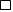 NOla comunicazione dei dati particolari (sensibili) dell’alunno/a, ad enti pubblici o privati al fine di far partecipare il/la proprio/a figlio/a alle attività scolastiche ed extra scolastiche (es. allergie, intolleranze alimentari, problemi fisici per viaggi - uscite didattiche, stipula assicurazioni, ecc). (facoltativo)SINOcognome e nomePadre/madre/convivente/altroLuogo/data nascitaRecapito telefonico